Comune di Tollo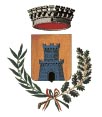 Paese dell’Uva e del Vino. Medaglia d’argento al valor civile.III concorso di poesia Città di Tollo“Il divin sapore del vino”Il Comune di Tollo indice un concorso di poesia che ha come soggetto principale il vino. Art.1 – Il concorso letterario è rivolto a tutti i cittadini italiani e stranieri che alla scadenza del seguente bando abbiano compiuto il sedicesimo anno di età. Art. 2 – Il concorso si articola nelle seguenti sezioni:	a. Poesia inedita in lingua italiana	b. Poesia inedita in vernacoloSezione a. - ogni autore può inviare una poesia in lingua italiana per un massimo di 30 versi. I componimenti dovranno essere inviati in numero di sei copie in forma anonima, pena l'esclusione dalla gara. Sezione b. - ogni autore può inviare una poesia e in vernacolo, per un massimo di 30 versi. I componimenti dovranno essere inviati in numero di sei copie in forma anonima, pena l'esclusione dalla gara. Art. 3 – Le copie dovranno essere inviate in una busta, regolarmente chiusa e incollata, contenente, oltre i titoli delle composizioni inviate a concorso, i dati dell’autore: nome, cognome, indirizzo, telefono fisso, cellulare, indirizzo e-mail (per chi ne è in possesso) e, a discrezione, un eventuale breve curriculum. Inoltre, nella stessa busta deve essere inserita una dichiarazione dell’Autore che attesti che le composizioni sono inedite e di propria creatività. Il termine ultimo per l'invio delle opere è fissato al 15 GENNAIO 2015. La Giuria, i cui nominativi saranno rivelati all’atto della premiazione, aprirà la busta con i dati anagrafici soltanto a graduatoria di merito conclusa. Art. 4 - I partecipanti devono far pervenire le proprie opere tramite posta al seguente indirizzo: COMUNE DI TOLLO, PIAZZA DELLA LIBERAZIONE, 1 66010 TOLLO (CH) indicando sulla busta la dicitura I CONCORSO DI POESIA CITTA' DI TOLLO entro e non oltre il 15 GENNAIO 2015 (farà fede il timbro postale). Ogni autore è responsabile dell’originalità delle opere inviate e del loro contenuto.Art. 5 -  Per informazioni visitare il sito web www.comune.tollo.ch.it, il profilo Facebook  https://www.facebook.com/comune.tollo oppure contattare il responsabile del concorso, prof. Massimo Pasqualone all'indirizzo e-mail massimopasqualone1@alice.it specificando nell'oggetto la dicitura III Concorso di Poesia Città di Tollo o al n. tel. 3339472962.Art. 6 - La partecipazione al Concorso è di Euro 5,00 per ogni sezione, che potranno essere inseriti direttamente nella busta di adesione al concorso, oppure inviati con versamento su conto corrente  intestato a COMUNE DI TOLLO  presso la Banca Popolare di Lanciano e Sulmona  - Iban  IT24T0555077890000000426930  specificando come causale : Iscrizione   I concorso di poesia  Città di Tollo. Art. 7 -  La premiazione avverrà il giorno 08  Febbraio 2015, con inizio alle ore 17:30 presso l'Auditorium Comunale alla presenza di autorità istituzionali, politiche e amministrative locali. Tutti i partecipanti al concorso sono invitati alla cerimonia.Art. 8 - Premi.  Ai vincitori delle due sezioni:Primo classificato, euro 100,00, confezione di vini e targa;Secondo classificato, confezione di vini e targa;Terzo classificato, confezione di vini e targa.Art. 9 – Le opere presentate a concorso non verranno restituite. 